			ABN:  17 664 872 321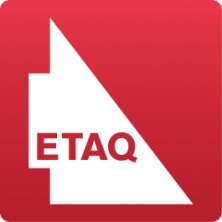 REGISTRATION /TAX INVOICE			SEMINAR #2, 31st May, 2014To register for this seminar, please send this completed form to:WORKSHOP  SELECTIONS[11.00 – 1.05pm]Mrs Trish Purcell	 DC   QLD   4053Or trish.purcell@bigpond.comRegistrations are required by MONDAY, 26th  May, 2014Name: __________________________________Address: ________________________________	____________________P/code _______Email: _________________________________School: _________________________________Phone: _____________________________ (Home)           _____________________________ (Work):	$50.00 for ETAQ Financial Members	Free for presenters	$25.00 for bona fide F/T students/retirees	$75.00 for Non-Members.ALL prices include GST.PAYMENT METHOD:EFT: ANZ, Redcliffe:014 262  2856 47675 $____I enclose my/school cheque for $___________Please charge my credit card with $_________My credit card is:        MasterCard       VISAIts number is:  ______  ______  ______  ______e on Card: ___________________________Expiry Date is:   ______/______Signature: ______________________________□  □ A. Panel power: Graphic novels…
	Di Laycock□  □ B. A framework for visual design…
.		Beryl Exley□  □ C. What’s wrong with how we think…
		Lindsay Williams□  n/a D. Re-imagining the classics…
		Fiona Roush & Cheryl Moore□  n/a E. (Trans)Forming meaning from the visual...
Helen Johnston & Greg Howesn/a  □ F. Exploring … Australian documentary films
		Michelle Ragen & Kathryn Emtagen/a  □ G. Digital stories: From production to …             
		Kelli McGrawNOTESPlease remember that our seminars are PRE-PAID events; we appreciate it if you do just that.You may place more than one name on this sheet, but ETAQ does require a Registration Form for ATO purposes.You may replace any name on your registration form, but please let Trish Purcell know by e-mail the name of the replacement. (Certificate of Participation reason)If you cancel by Tuesday, 27th May, you will receive a full refund, by Thursday, 29th May, a 50% refund. After that, there is no refund.At ETAQ Inc. SEMINARS, all members of a school or college which holds corporate membership pay the SAME price of $50.00.Do you have any special dietary needs?  Please specify……………………………………………………………..OFFICE USE ONLYDate Received:  ___________/ 05/ 2014How Paid: __________________________________Receipt #:  __________________________________Number:  ___________________________________